Das deutsche SchulsystemLæs teksten (de to afsnit „Grundschule“ + „Weiterführende Schulen“) ved hjælp af rollelæsningHvad betyder følgende ord?NoteZeugnissitzenbleibenBrug spørgsmålene i skemaet til at skrive stikord til de forskellige skoleformer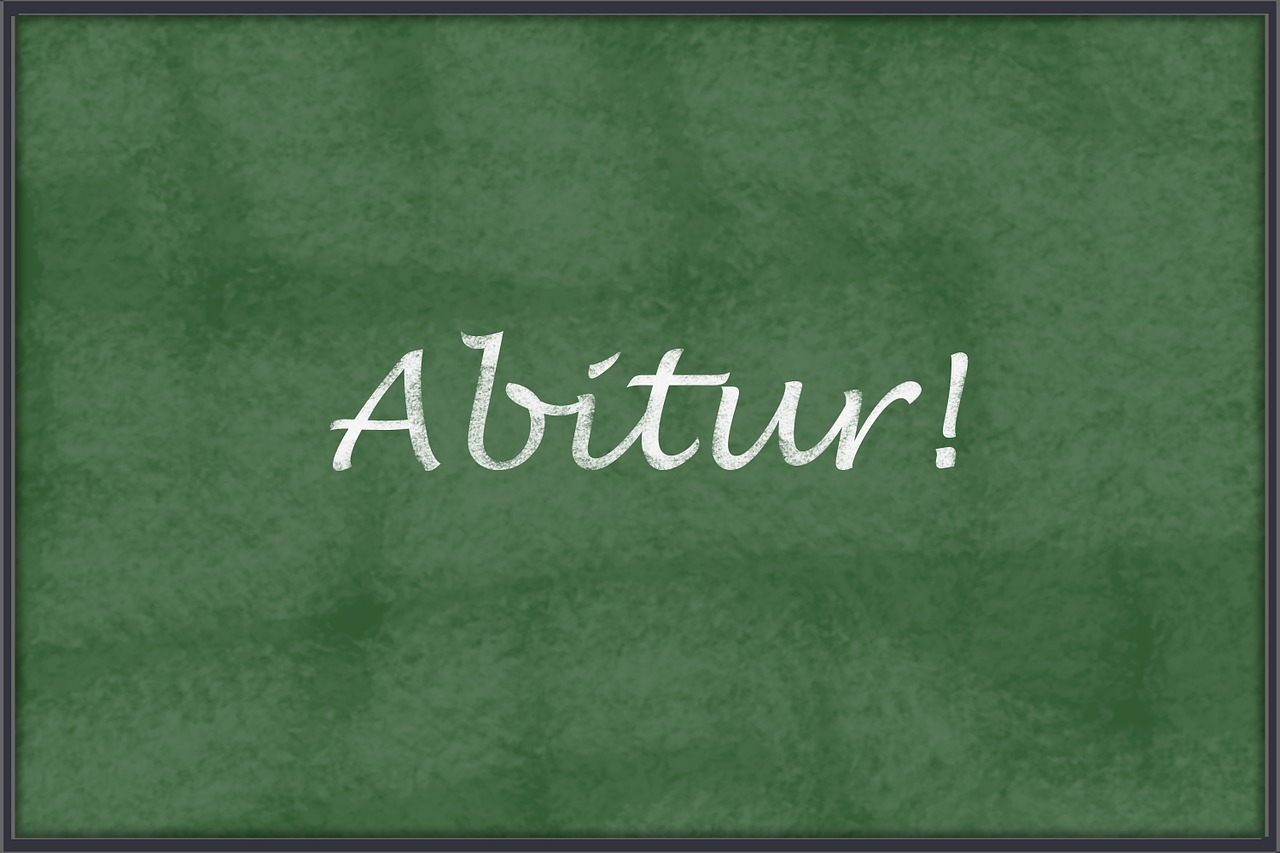 	Grundschule			Grundschule			Grundschule			Grundschule		Alter:Was passiert am ersten Schultag:Die Dauer:Wer bestimmt die weiterführende Schule für das Kind:Alter:Was passiert am ersten Schultag:Die Dauer:Wer bestimmt die weiterführende Schule für das Kind:Alter:Was passiert am ersten Schultag:Die Dauer:Wer bestimmt die weiterführende Schule für das Kind:Alter:Was passiert am ersten Schultag:Die Dauer:Wer bestimmt die weiterführende Schule für das Kind:Das GymnasiumDie HauptschuleDie RealschuleDie GesamtschuleDie GesamtschuleFür wen:Dauer:Schlussprüfung:Was macht man danach:Für wen:Dauer:Schlussprüfung:Was macht man danach:Für wen:Dauer:Schlussprüfung:Was macht man danach:Für wen:Dauer:Schlussprüfung:Was macht man danach:Für wen:Dauer:Schlussprüfung:Was macht man danach: